№Наименовани спортивного мероприятияВозрастные группыДаты проведения мероприятияМесто проведения мероприятияПредполагаемое количество участниковОтветственный1Всероссийские соревнования, плавание в ластах Юниоры/юниорки (14-17 лет)
Юноши/Девушки (12-13 лет)Юниоры/юниорки (14-17 лет)
Юноши/девушки     (12-13 лет)09-13.03.2021г. Заречный Свердловская область бассейн «Нептун»15КОГАУ ЦСП "Вятка-старт", ФПСКО, КОГАУ СШОР "Салют"2Первенство России, плавание в ластах юниоры/юниоркиЮниоры/юниорки (14-17 лет)24-29.03.2021г. Санкт-Петербург бассейн ЦВВС  "Невская волна"  10КОГАУ ЦСП "Вятка-старт", ФПСКО, КОГАУ СШОР "Салют"3Первенство Росси, плавание в ластах Юниоры/юниорки (12-13 лет)Юниоры/юниорки (12-13 лет)25-29.05.2021г. Ярославль
(Ярославская обл.)2КОГАУ ЦСП "Вятка-старт", ФПСКО, КОГАУ СШОР "Салют"4Первенство Приволжского Федерального округаЮниоры/юниорки15 - 19.12.2021г. Балаково
(Саратовская обл.)12КОГАУ ЦСП "Вятка-старт", ФПСКО, КОГАУ СШОР "Салют"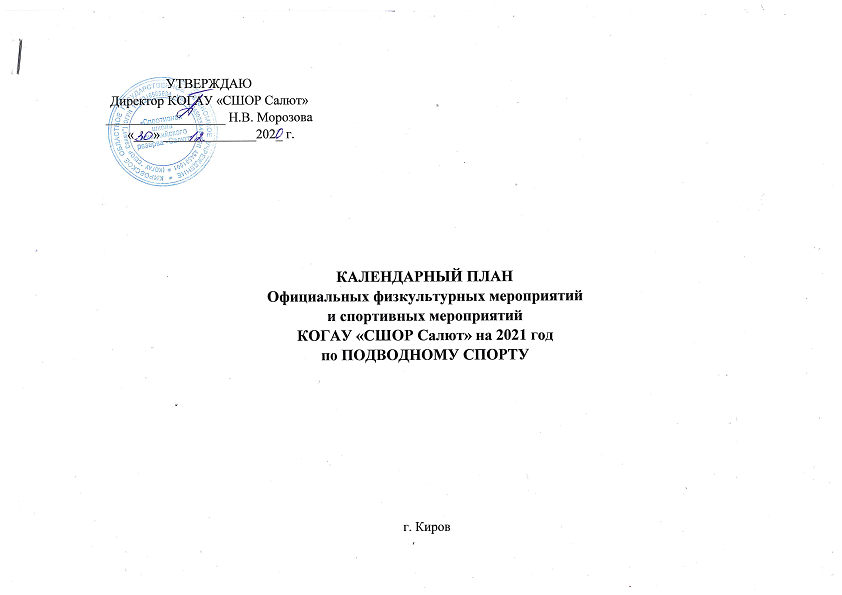 